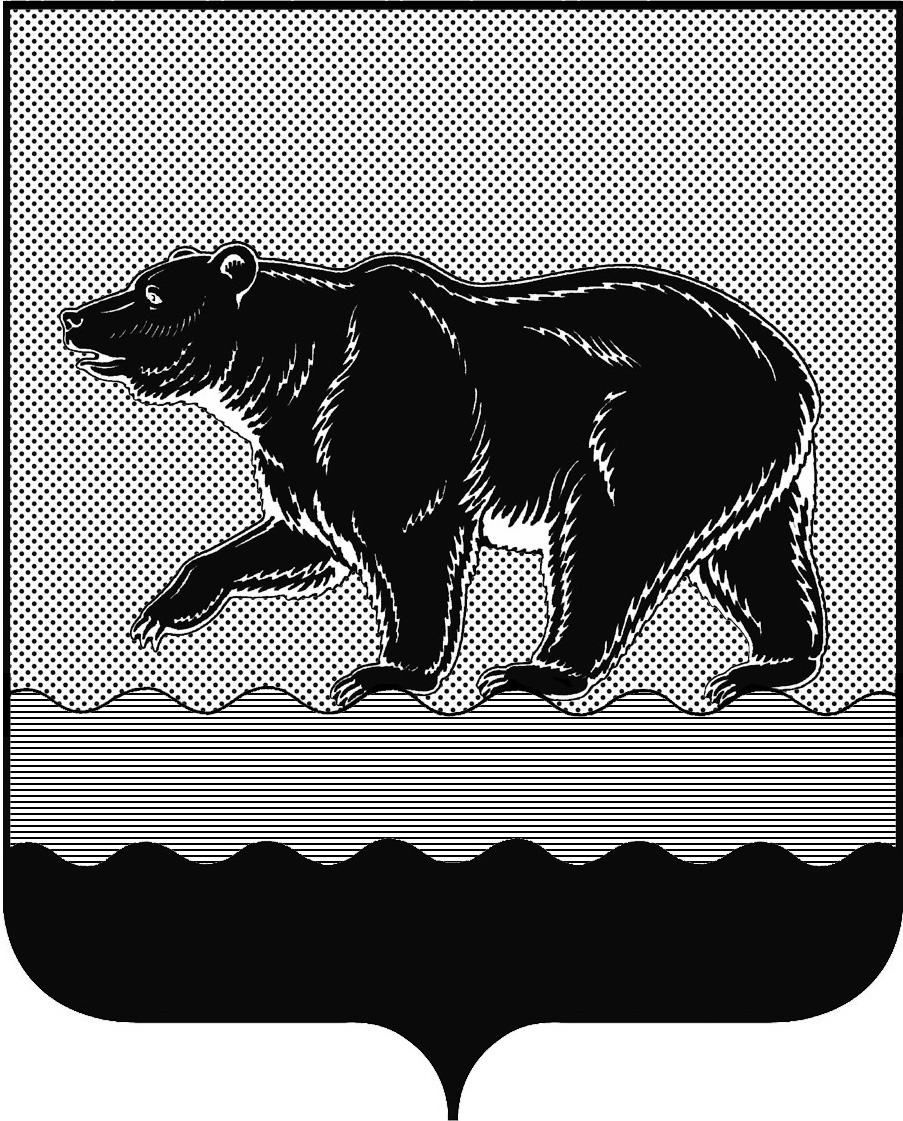 СЧЁТНАЯ ПАЛАТАГОРОДА НЕФТЕЮГАНСКА16 микрорайон, 23 дом, помещение 97, г. Нефтеюганск, 
Ханты-Мансийский автономный округ - Югра (Тюменская область), 628310  тел./факс (3463) 20-30-55, 20-30-63 E-mail: sp-ugansk@mail.ru www.admugansk.ruЗаключение на проект муниципальной программы города Нефтеюганска «Дополнительные меры социальной поддержки отдельных категорий граждан города Нефтеюганска»Счётная палата города Нефтеюганска на основании статьи 157 Бюджетного кодекса Российской Федерации, Положения о Счётной палате города Нефтеюганска, рассмотрев проект муниципальной программы города Нефтеюганска «Дополнительные меры социальной поддержки отдельных категорий граждан города Нефтеюганска» (далее по тексту – Проект муниципальной программы), сообщает следующее.1. При проведении экспертно-аналитического мероприятия учитывалось наличие экспертизы Проекта муниципальной программы:1.1. Департамента финансов администрации города Нефтеюганска (далее по тексту – Департамент финансов) на предмет его соответствия бюджетному законодательству Российской Федерации и возможности финансового обеспечения её реализации из бюджета города Нефтеюганска.1.2. Департамента экономического развития администрации города Нефтеюганска на предмет соответствия:- муниципальной программы Порядку принятия решения о разработке муниципальных программ города Нефтеюганска, их формирования, утверждения и реализации, утверждённому постановлением администрации города Нефтеюганска от 28.08.2018 № 135-нп «О модельной муниципальной программе города Нефтеюганска, порядке принятия решения о разработке муниципальных программ города Нефтеюганска, их формирования, утверждения и реализации»;- программных мероприятий целям муниципальной программы;- сроков её реализации задачам;- целевых показателей, характеризующих результаты реализации муниципальной программы, показателям экономической, бюджетной и социальной эффективности;- требованиям, установленным нормативными правовыми актами в сфере управления проектной деятельностью.2. В соответствии с Модельной муниципальной программой города Нефтеюганска, утверждённой постановлением администрации города Нефтеюганска от 28.08.2018 № 135-нп «О модельной муниципальной программе города Нефтеюганска, порядке принятия решения о разработке муниципальных программ города Нефтеюганска, их формирования, утверждения и реализации» (далее по тексту – Модельная программа) таблица 4 «Характеристика основных мероприятий муниципальной программы, их связь с целевыми показателями» предполагает графу 4 «Номер приложения к муниципальной программе, реквизиты нормативного правового акта, наименование портфеля проектов (проекта)».В Проекте муниципальной программы  указанная графа отсутствует.На основании вышеизложенного, рекомендуем привести Проект муниципальной программы в соответствие с Модельной программой.3. На основании письма Департамента социального развития Ханты-Мансийского автономного округа - Югры от 28.08.2018 № 15-Исх-16361 о межбюджетных трансфертах, предоставляемых из бюджета автономного округа на 2019 год и плановый период 2020 и 2021 годов (далее по тексту – письмо Департамента от 28.08.2018 № 15-Исх-16361) Проектом муниципальной программы планируется финансовое обеспечение по основным мероприятиям:	3.1. «Дополнительные гарантии и дополнительные меры социальной поддержки детей-сирот и детей, оставшихся без попечения родителей, лиц из их числа, а также граждан, принявших на воспитание детей, оставшихся без попечения родителей»: 	- ответственному исполнителю управлению опеки и попечительства администрации города Нефтеюганска субвенция на назначение и предоставление вознаграждения приёмным родителям, обеспечение дополнительных гарантий прав на жилое помещение детей-сирот и детей, оставшихся без попечения родителей, лиц из числа детей-сирот и детей, оставшихся без попечения родителей, на 2019 год в размере 25 395,3 тыс. рублей, на 2020 год – 25 395,3 тыс. рублей, на 2021 год – 25 395,3 тыс. рублей;	- соисполнителю департаменту жилищно-коммунального хозяйства администрации города Нефтеюганска на ремонт жилых помещений, собственниками которых либо собственниками долей в которых являются дети-сироты   и  дети,  оставшиеся  без  попечения  родителей,  на  2019  год – 1 377,6 тыс. рублей. 	3.2. «Повышение уровня благосостояния граждан, нуждающихся в особой заботе государства» соисполнителю Департаменту муниципального имущества администрации города Нефтеюганска субвенция на предоставление жилых помещений детям-сиротам и детям, оставшимся без попечения родителей, лицам из их числа по договорам найма специализированных жилых помещений на 2019 год в размере 38 504,9 тыс. рублей, на 2020 год – 35 004,4 тыс. рублей, на 2021 год – 24 503,1 тыс. рублей.Согласно письму Департамента от 28.08.2018 № 15-Исх-16361 численность детей-сирот и детей, оставшихся без попечения родителей, лиц из их числа, иных лиц, подлежащих обеспечению жилыми помещениями на 2019 год, составит 22 человека, 2020 год – 20 человек, 2021 год – 14 человек.В таблице 1 «Целевые показатели муниципальной программы» Проекта муниципальной программы установлен целевой показатель «Численность детей-сирот и детей, оставшихся без попечения родителей, лиц из числа детей-сирот и детей, оставшихся без попечения родителей, обеспеченных благоустроенными жилыми помещениями специализированного жилищного фонда по договорам найма специализированных жилых помещений в отчётном финансовом году» предусмотрено на 2019 год – 20 человек, 2020 год – 20 человек, 2022 год – 22 человека.Управлением опеки и попечительства администрации города Нефтеюганска предоставлены списки детей-сирот и детей, оставшихся без попечения родителей, лиц из числа детей-сирот и детей, оставшихся без попечения родителей, которые подлежат обеспеченных жилыми помещениями специализированного жилищного фонда по договорам найма специализированных жилых помещений, где предусмотрено на 2019 год – 25 человек, 2020 год – 20 человек, 2021 год – 21 человек.Рекомендуем уточнить значение указанного выше целевого показателя.В соответствии с подпунктом 1.9 пункта 1 постановления администрации города Нефтеюганска от 31.03.2014 № 328-п «О реализации администрацией города Нефтеюганска отдельных государственных полномочий, переданных для осуществления органам местного самоуправления муниципального образования город Нефтеюганск» уполномоченным органом администрации города, осуществляющим предоставление детям-сиротам и детям, оставшимся без попечения родителей, лицам из их числа жилых помещений специализированного жилищного фонда по договорам найма специализированных жилых помещений является департамент жилищно-коммунального хозяйства администрации города Нефтеюганска. Учитывая, что целевой показатель по указанному мероприятию «Численность детей-сирот и детей, оставшихся без попечения родителей, лиц из числа детей-сирот и детей, оставшихся без попечения родителей, обеспеченных благоустроенными жилыми помещениями специализированного жилищного фонда по договорам найма специализированных жилых помещений в отчётном финансовом году», предлагаем по указанному мероприятию включить департамент жилищно-коммунального хозяйства администрации города Нефтеюганска соисполнителем муниципальной программы.3.3. «Исполнение органом местного самоуправления отдельных государственных полномочий по осуществлению деятельности по опеке и попечительству» ответственному исполнителю управлению опеки и попечительства администрации города Нефтеюганска на 2019 год в размере 37 409,8  тыс. рублей,   на  2020  год  –  37 323,2  тыс. рублей,  на  2021  год – 37 265,6 тыс. рублей.4. Финансовое обеспечение муниципальной программы за счёт средств местного бюджета запланировано на 2019-2021 годы для оплаты налога на имущество организаций.На основании вышеизложенного, по итогам проведения экспертизы, предлагаем направить Проект муниципальной программы на утверждение с учётом рекомендаций, отражённых в настоящем заключении. 	Просим в срок до 02.11.2018 года уведомить о принятом решении 
в части исполнения рекомендаций, отражённых в настоящем заключении.Председатель			                                                             С.А. ГичкинаИсполнитель:заместитель председателяСчётной палаты города НефтеюганскаХуснуллина Эльмира Наркисовна8 (3463) 203063Исх. от 26.10.2018 № 460